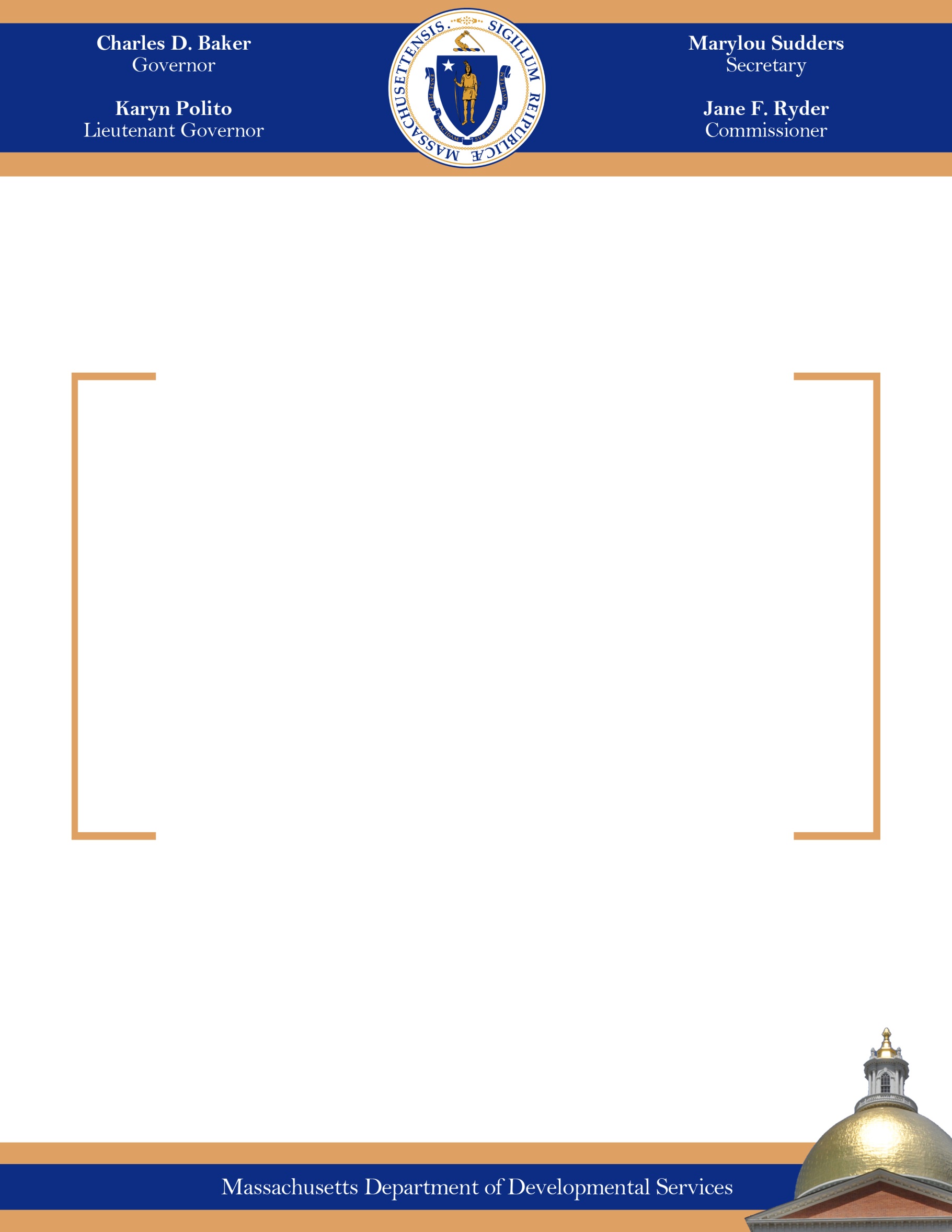 Massachusetts Department of Developmental ServicesReport on Aging with Developmental Disability InitiativesLine Item 5920-3025 of the Fiscal Year (FY) 2022 General Appropriation Act requires the department of developmental services shall report to the executive office for administration and finance and the house and senate committees on ways and means on the status of these initiatives including, but not limited to: (a) the number of participants served by each initiative; (b) the participant outcomes, including impacts on the physical and cognitive health of participants; (c) the cost of each initiative and the cost per participant; (d) the implementation plans for these initiatives in fiscal years 2023 and 2024; and (e) recommendations for enhancing the care of individuals with developmental disabilities who are aging. Overview of initiativesBeginning in the spring of 2015, DDS convened the Aging with Intellectual Disabilities (ID) workgroup to develop recommendations to address the needs of individuals with intellectual/developmental disabilities who are aging. The workgroup was chaired by the Assistant Commissioner of Quality Management and DDS Director of Health Services.  It included internal DDS members, EOHHS members and interested stakeholders (family member, Alzheimer’s Association, UMMS).  Based on identified needs, DDS focused their attention on three main areas:1.	Healthy Aging and Clinical Resources2.	End of Life Care, Support and Planning3.	Community and Work/Retirement ActivitiesBased on recommendations from the Aging with ID Workgroup members, several initiatives were implemented or were continued to address the above listed areas of concern.  In addition, new initiatives were started. Please see previous reports for past initiatives.  In CY2020, a new focus area was identified: older caregivers.  Given these focus areas, CY2021 initiatives included:Please note: Some past initiatives including DDS End of Life policy education and collaboration, 5 Wishes decision tool and National Task Group (NTG) on ID and Dementia Care Practices Training were limited by the COVID-19 public health emergency.  However, importantly, DDS and its clinical and service resources were able to take advantage of flexibilities in Medicare and Medicaid and virtual technology made available to the Department by EOHHS to allow virtual clinical and service visits. Participants served by each initiativeClinical Consultation Ronda Williams, RPH, PhD, a clinical psycho-pharmacologist who consults with DDS, provides consultations with Area Office nurses on specific cases in which medications may be impacting individuals with age-related issues.12 consultations provided in CY 2021Dr. Karen Shedlack, a psychiatrist, is contracted to provide clinical consultations to individuals who may be experiencing psychiatric issues related to aging.33 consultations provided in CY 2021Kathy Service, nurse practitioner (NP), to provide follow up contact for individuals seen in Dr. Julie Moran’s age-related diagnostic clinic. The NP assesses how caregivers are accessing community resources that provide support services for caregivers for individuals with Alzheimer’s Disease or Related Dementias (ADRD) and provides additional information and recommendations for caregivers and individualized training for family or provider caregivers with particular concerns or challenges.13 follow up visits provided in CY 2021Webinar development, release, and ongoing distribution (See detail in Attachment #1)Ongoing distribution of educational webinars linked on the DDS webpage.Aging and I/DD: General physical and psychological age-related changes in IDD: Health, Behavior, Support needs as person agesMemory Café: What is it and how do I get one started?DDS -End of Life Policy: Introduction to the revised Life Sustaining Treatment PolicyInformational and instructional webinar on the purpose of a Medical Orders for Life Sustaining Treatment (MOLST) form, which includes medical orders for  a person facing a life-threatening condition or very serious life limiting illness, and the process to be followed to complete one for an individual with ID.5 Wishes: Introduction to and instructions on how to use the 5 Wishes document for end-of-life planning.Guardianship: Legal rights, authority, and responsibilities of guardianship as it relates to end-of-life planningEnd-of-Life Planning: FAQs; definitions (DNR, DNI, Health care Agent, etc.), types of guardianshipAccessing/providing community services as individuals with ID age: Things to considerAging & Disability Resource Consortium (ADRC): Overview of services provided by ADRC and how to access End-of-Life:  Cultural & Religious concerns:  How to prepare for the care of individuals with ID at the end of life as it relates to their heritage or religious beliefs. Webinar views (for more detail, see Attachment #1): Flexible funding for older caregiversIn FY21, DDS allocated $60,000 to the four regions ($15,000 per region) to be distributed through the Family Support Centers to fund goods, services, and supports for elder caregivers.  The funding was distributed beginning in February 2021.The funding was used by Family Support Centers to provide Short-Term Emergency Needs, Respite/Respite Support, Adaptive Equipment & Supplies, Recreational & Social Inclusion Activities and Home Management Support Services, along with other needs.  Respite/Respite Support were the categories that were funded for the most people and represented more of the funding followed by Short-Term Emergency Needs and Other Needs.The participant outcomes, including impacts on the physical and cognitive health of participantsAs an overall outcome to this work, many of the initiatives, activities and outcomes of DDS’ work related to aging and I/DD have been presented at state and national conferences. DDS has been contacted by other states for more information about aging-related work. Clinical Consultation Outcomes Clarification of medication interactions and likely cause of problematic side effects, resulting in medication reduction and discontinuation. Confirmation or clarification of diagnosis for presenting problems, and identification of appropriate medication regimens. Improvement in behaviors or reduction in side effects in multiple cases.Feedback was provided to the prescribing practitioners.Insight was provided into rationale for changes in behavior, level of function or cognition.Guidance was given in creation of treatment plans. Facilitation of referrals to specialists to address particular concerns and confirmation of standing diagnoses.Follow up support and guidance provided for individual and caregivers as planning for ongoing support for individuals diagnosed with ADRD goes forward.Webinar developmentSee Attachment #1.Flexible funding for older caregiversThrough this funding, 72 individuals with IDD and their families received funds.  54 caregivers (75%) were over the age of 75 and most caregivers were parents (81%).  The average age of the individual with IDD was 45.7 years old.  Over 25% of the funding was used for short-term emergency needs. See Attachment #2 for additional information.The cost of each initiative and cost per participantCY21 Aging Funding Breakdown:Calendar year 2021 Special Funding Initiative ParticipantsNote:  Numbers include individuals who had a consultation, were trained, or were guests at a memory café.The implementation plans for these initiatives in fiscal year 2023 and 2023FY23/FY24 Planned ActivitiesBuilding on the activities and successes of previous years, DDS will be implementing the following over the coming years:Continue clinical consultation resources of Dr. Moran; Dr. Shedlack; and Dr. Williams.Continue the services of the Gerontology DD Nurse Practitioner in providing follow up contact to assure adequate access to support services for caregivers for individuals seen in Dr. Julie Moran’s age-related diagnostic clinic. Conduct an in-depth needs assessment on older caregivers supported through DDS to identify best practices, opportunities, and gaps. Create a concrete plan and road map of deliverables including but not limited to trainings, facilitation guides, program development tools (i.e., best practices replication guides) and other needed materials for older caregivers. Create training webinars for caregivers based on outcomes from DDS participation ACL grant on ADRD Caregiver Support needs.Offer a flexible funding resource for older DDS participants and their older family caregivers.Provide regional and/or area trainings on Dementia Friendly Care for people aging with ID by newly trained NTG State Master trainers with possible collaboration with the Alzheimer’s Association. Seek ways to use technological solutions to provide training, consultation and support to individuals, family members and staff of individuals with ID/ADRD and/or aging issues. Ideas include the creation of “online” support/consultation hours on a regular basis, so caregivers can call in to or video chat with experts on aging topics as well as ask specific questions. Additional research into other strategies to enhance care with technology (i.e., assistive technology, tele-medicine, and remote support) should be conducted as part of DDS’ “Technology Forward” initiative. Explore the possibility of funding Care Consultations by Clinicians from the Alzheimer’s Association of MA/NH for individuals living with their family or in community settings. The consultation would be done post diagnosis of Alzheimer’s disease or related dementia in order to assess what the ongoing  environmental, emotional  and support needs of the individual are and provide individualized training and guidance to family members or staff on how to meet those needs.Recommendations for enhancing the care of individuals with developmental disabilities who are agingContinued implementation and support of activities noted above, specifically:Funding Nurse Practitioner for follow up to Dr. Julie Moran’s age-related diagnostic clinic Funding Clinical Resources, including a psychiatrist, for individuals aging with I/DD.Funding older caregiver flexible supportsIn addition, DDS and the Executive Office of Elder Affairs have created opportunities for enhanced inter-agency coordinationDDS is now on the Advisory Board for Dementia Friendly Massachusetts Initiative/ADSSP grantDDS plans to present ID specific aging issues to ADRC and Elder services staff and providersCollaboration between Councils on Aging and other Memory Café awardees also encouragedOngoing discussion with the Councils on Aging to build partnerships, including presenting information about individuals with developmental disabilities to their membership agenciesCollaboration with Alzheimer’s association to provide Clinical Consultation Care Plans for individuals with ID recently diagnosed with ADRDBuild capacity to implement technological solutions and strategies to support aging with I/DD initiativesAttachment #1Aging & IDD Training Webinars and MaterialsNumber of YouTube Clicks for CY2020*Attachment #2Flexible Funding for Older Caregivers Other approved uses included utility bill, grocery store gift card, garden items for caregiver, electric/massage recliner for caregiver/family (delivery and set up), house cleaning, foot massager for caregiver, kitchen table (+ shipping), small refrigerator (+ shipping) and television for caregiver.Clinical Consultations including the addition of a nurse practitioner to provider follow up to Dr. Julie Moran’s age-related diagnostic clinicWebinar development, release, and ongoing distributionFlexible funding for older caregiver needs 2021# of YouTube ClicksTotal General Aging3,445Total Dementia2,133Launching a Memory Café60Total Adaptation215Aging and Disability Resource Consortia (ADRC)40End of Life Training1,984Grand total of clicks/views7,877Clinical Consultations$ 40,000Flexible Funding$ 60,000Clinical Consultation 58Webinar development and release (YouTube views)7,877Flexible funding for older caregivers722021# of YouTube ClicksAging with Intellectual & Developmental Disability Trainings (Main Landing Page)N/Ahttp://shriver.umassmed.edu/cdder/aging_idd_education General Aging (Landing Page)853Understanding Age Related Changes202The Role of Polypharmacy134Identifying and Assessing Pain134Behavior Related Changes and Aging in Adults with IDD100Health Promotion and Aging in Adults with IDD165Mobility and Aging in Adults with IDD84Aging with Down Syndrome384Aging and Cerebral Palsy1,389Total General Aging3,445Dementia and IDD (Landing Page)294Resources for Individual's with IDD and Alzheimer's Disease and Related DementiasN/AEarly Evaluation of Dementia and Alzheimer’s Disease190Stages of Alzheimer’s Disease1,478Applying the Knowledge to Dementia Caregiving and Caregiver Support87Caregiving in Action: Case Studies and Practical Tips84Total Dementia2,133Launching a Memory Café60Adapting the Residence, Day Program and Community (Landing Page)N/AAdapting the Residence for Aging Adults with IDD49Adapting the Day Program for Aging Adults with IDD86Honoring Cultural Practices and Individual Preferences18Community Inclusion and Solutions62Total Adaptation215Aging and Disability Resource Consortia (ADRC)40End of Life TrainingN/ALife Sustaining Treatment Policy60Guardianship and Aging in Intellectual Disability, Part I58Guardianship and Aging in Intellectual Disability, Case Studies, Part II77Medical Orders for Life Sustaining Treatment (MOLST)52End-of-Life DefinitionsN/AFive Wishes1,737Total End of Life1,984Type of SupportNumber of individualsAmount of MoneyHome Management Support Services9$4,350.00 Short-Term Emergency Needs17$14,975.00 Adaptive Equipment & Supplies5$5,090.85 Recreational & Social Inclusion Activities9$5,800.00 Respite/Respite Support21$12,211.75 Personal Growth1$280.00 Specialized nutrition/clothing3$1,257.83 Other Approved Use (Specify)17$13,926.56 